Objednáváme u Vás v rámci Dynamického nákupního systému na péči o zvláště chráněné území a o území soustavy Natura 2000 v Karlovarském kraji následující managementové práce v PP a EVL Hornohradský potok:A.   1) Jednorázové ruční odstranění keřovitého porostu nad 3 metry výšky a do 10 cm průměru kmene na řezné ploše na ploše o rozloze 2000 m2. Převážná část tohoto kácení je umístěna na levý břeh Hornohradeckého potoka (Mapa 1 - žlutě šrafovaná plocha), avšak křovité porosty určené k vykácení se nachází i v ploše kácení (Mapa 1 - zeleně šrafovaná plocha).2) Kácení postupné s přetažením (15 ks bez černý, 5 ks jasan ztepilý, 3 ks javor mléč, 9 ks olše lepkavá):
•    11-20 cm průměr na pařezu 22 ks;
•    21-30 cm průměr na pařezu 8 ks;
•    31-40 cm průměr na pařezu 2 ks.
3) Dřevní hmota bude vymístěna na vhodné místo mimo plochu zásahu nebo spálena na vhodném místě v ploše zásahu.4) Vysbírání komunálního odpadu z plochy kácení dřeviny a jeho odvezení mimo plochu zásahu. 5) Práce budou provedeny v období od 1. 10. 2023 do 15. 12. 2023.6) Umístění prací – viz příloha Mapa 1.
B.    1) Dvojnásobná mechanická likvidace porostů netýkavky žláznaté v rozsahu cca 1 hektar (dvě etapy vždy po cca
0,5 ha) v ploše celé Přírodní památky Hornohradský potok. Likvidace netýkavky žláznaté proběhne před jejich rozkvětem mechanicky – vytrháváním. Vytržené rostliny netýkavky budou vymístěny mimo plochu zásahu tak, aby nedocházelo k dalšímu rozšiřování této rostliny v ploše přírodní památky. První likvidace rostlin musí proběhnout od 1.července do 15. července 2023, druhá likvidace rostlin musí proběhnout od 1. srpna 202
 do 15. srpna 2023.C.1) Jednorázové ruční pokosení travnatých ploch o rozloze 3000 m2, odstranění porostů maliníku na ploše o rozloze 700 m2 a umístění viz Mapa 1.2) Deponace travní hmoty na vhodná místa mimo plochy zásahu – mimo plochy s výskytem česneku medvědího. Termín provedení prací kosení od 1. května 2023 do 31 srpna 2023.Upozornění – plochy určené k zásahu jsou místy silně podmáčené.Provedené práce budou předány odboru životního prostředí a zemědělství Krajského úřadu Karlovarského kraje a o předání bude vyhotoven protokol.Dodavatel je povinen respektovat vlastnická práva k pozemkům, na nichž je zásah prováděn. Zadavatel nezajišťuje souhlasy nebo harmonogram plnění v daném území s ohledem na jeho další využívání (stanovuje pouze interval pro realizaci zásahu tak, aby nedocházelo ke kolizi se zájmy ochrany přírody). Kromě lokalizace zásahu upozorňujeme také na další místní specifikace vstupů na pozemky (vymezené parkování, závory na lesních cestách, přejezdy přes pastviny apod.), které rovněž vyžadují dohodu s příslušnými vlastníky a subjekty. Do území (zvláště chráněná území), v němž je management prováděn je zpravidla zcela zakázán vjezd motorových vozidel, pokud je způsob zásahu přímo nevyžaduje (sekačka, traktor apod.).Za případné škody vzniklé během realizace zadaných prací odpovídá dodavatel.
Podmínky pro objednávku:Povinnost dodavatele potvrdit objednávku do 2 pracovních dní po jejím doručení.Splatnost faktury minimálně 21 dní od jejího doručení objednateli. Vystavení faktury po provedení celého plnění.
Za plnění je považováno vykonání všech prací viz. výše.
Sankční podmínky:Smluvní pokuta ve výši 5.000 Kč v případě neprovedení všech prací nebo jejich provádění v rozporu se specifikací předmětu plnění.
Smluvní pokuta 0,1 % z dlužné částky za každý den prodlení zadavatele s úhradou faktury.
Smluvní pokuta je splatná do 30 kalendářních dnů od data, kdy byla povinné straně doručena písemná výzva k jejímu zaplacení oprávněnou straUpřednostňujeme elektronické faktury ve formátu ISDOC zaslané na epodatelna@kr-karlovarsky.cz, případně do datové schránky siqbxt2.Příloha:Viz text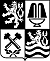 KARLOVARSKÝ KRAJKARLOVARSKÝ KRAJKARLOVARSKÝ KRAJKARLOVARSKÝ KRAJKARLOVARSKÝ KRAJKARLOVARSKÝ KRAJKARLOVARSKÝ KRAJKARLOVARSKÝ KRAJKARLOVARSKÝ KRAJKARLOVARSKÝ KRAJKARLOVARSKÝ KRAJKRAJSKÝ ÚŘAD -Odbor životního prostředí a zemědělstvíOdbor životního prostředí a zemědělstvíOdbor životního prostředí a zemědělstvíOdbor životního prostředí a zemědělstvíOdbor životního prostředí a zemědělstvíOdbor životního prostředí a zemědělstvíOdbor životního prostředí a zemědělstvíOdbor životního prostředí a zemědělstvíOdbor životního prostředí a zemědělstvíOdbor životního prostředí a zemědělstvíJan KlímaJan KlímaJan KlímaJan KlímaJan KlímaŠmeralova 320/26Šmeralova 320/26Šmeralova 320/26Šmeralova 320/26Šmeralova 320/263600536005Karlovy VaryKarlovy VaryKarlovy VaryIČ:0316363603163636DIČ:Váš dopis značka / ze dneNaše značkaNaše značkaVyřizuje / linkaVyřizuje / linkaVyřizuje / linkaKarlovy VaryKK/2040/ZZ/23Brachtl Radoslav Ing.Brachtl Radoslav Ing./22825. 04. 2023Objednávka č.00766-00042/23/ZZcelková maximální cena150 000,00Platba na fakturuKopii objednávky přiložte k daňovému dokladu.Kopii objednávky přiložte k daňovému dokladu.Kopii objednávky přiložte k daňovému dokladu.Kopii objednávky přiložte k daňovému dokladu.Fakturační adresaKarlovarský krajKarlovarský krajOdbor životního prostředí a zemědělstvíOdbor životního prostředí a zemědělstvíOdbor životního prostředí a zemědělstvíOdbor životního prostředí a zemědělstvíZávodní 88/353Závodní 88/353360 06Karlovy VaryKarlovy VaryIČO: 70891168IČO: 70891168IČO: 70891168Martincová Regina Ing.Vedoucí odboru životního prostředí a zemědělství